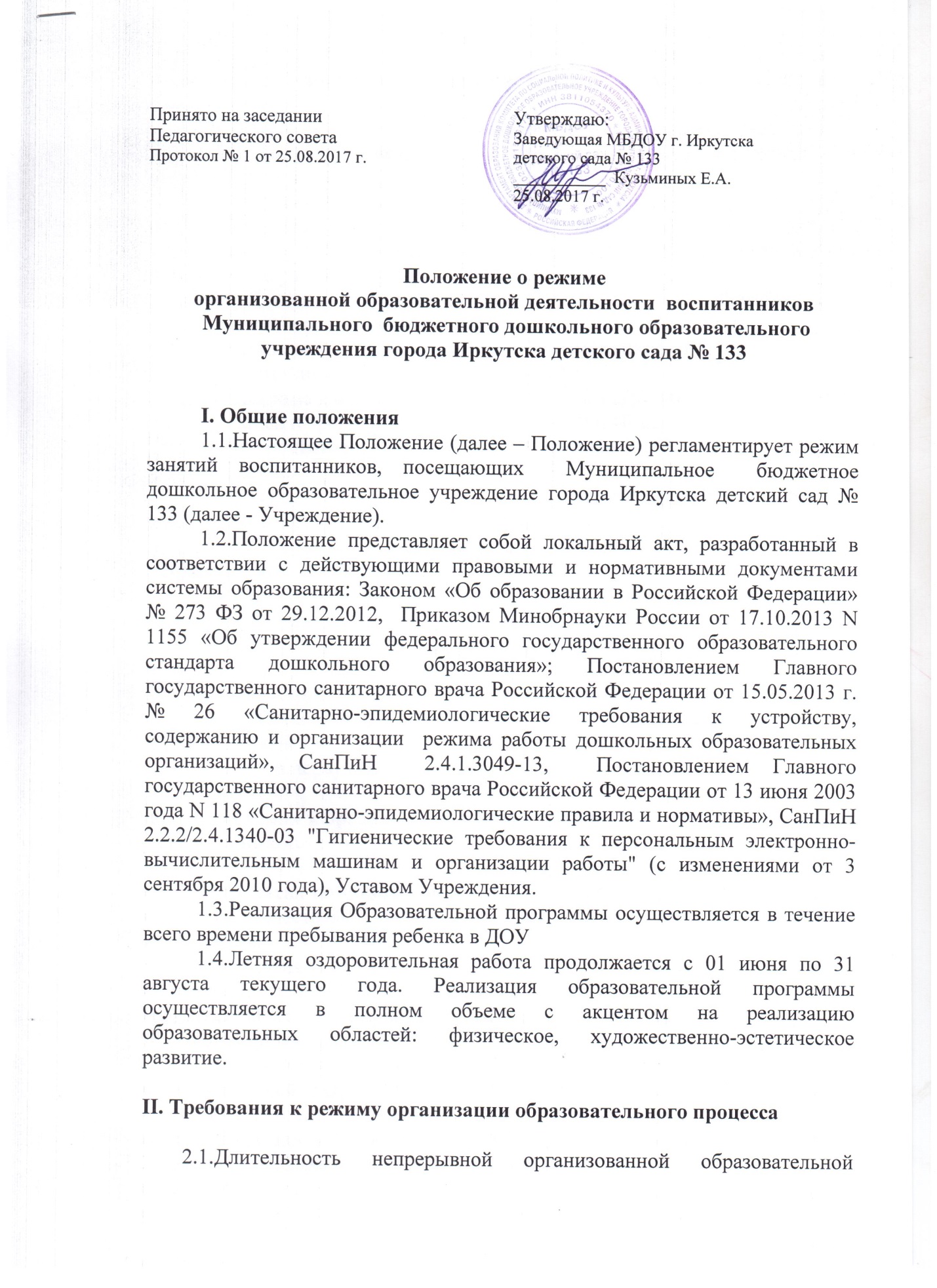 Положение о режиме организованной образовательной деятельности  воспитанников Муниципального  бюджетного дошкольного образовательного учреждения города Иркутска детского сада № 133I. Общие положения1.1.Настоящее Положение (далее – Положение) регламентирует режим занятий воспитанников, посещающих  Муниципальное  бюджетное дошкольное образовательное учреждение города Иркутска детский сад № 133 (далее - Учреждение).1.2.Положение представляет собой локальный акт, разработанный в соответствии с действующими правовыми и нормативными документами системы образования: Законом «Об образовании в Российской Федерации» № 273 ФЗ от 29.12.2012,  Приказом Минобрнауки России от 17.10.2013 N 1155 «Об утверждении федерального государственного образовательного стандарта дошкольного образования»; Постановлением Главного государственного санитарного врача Российской Федерации от 15.05.2013 г. № 26 «Санитарно-эпидемиологические требования к устройству, содержанию и организации  режима работы дошкольных образовательных организаций», СанПиН  2.4.1.3049-13,  Постановлением Главного государственного санитарного врача Российской Федерации от 13 июня 2003 года N 118 «Санитарно-эпидемиологические правила и нормативы», СанПиН 2.2.2/2.4.1340-03 "Гигиенические требования к персональным электронно-вычислительным машинам и организации работы" (с изменениями от 3 сентября 2010 года), Уставом Учреждения.   1.3.Реализация Образовательной программы осуществляется в течение всего времени пребывания ребенка в ДОУ1.4.Летняя оздоровительная работа продолжается с 01 июня по 31 августа текущего года. Реализация образовательной программы осуществляется в полном объеме с акцентом на реализацию  образовательных областей: физическое, художественно-эстетическое развитие.II. Требования к режиму организации образовательного процесса 2.1.Длительность непрерывной организованной образовательной деятельности воспитанников раннего возраста от 1,5 до 3 лет составляет 10 мин. 2.2. Осуществление организованной образовательной деятельности воспитанников раннего возраста от 1,5 до 3 лет допускается в первую и во вторую половину дня (по 8-10 минут).2.3. Организованная образовательная деятельность воспитанников раннего возраста от 1,5 до 3 лет проводится по подгруппам. Подгруппы воспитанников определяются на основе возраста детей, уровня нервно-психического развития.2.4. Длительность непрерывной организованной образовательной деятельности воспитанников от 3 до 4 лет составляет 15 минут, воспитанников от 4 до 5 лет - 20 минут, воспитанников от 5 до 6 лет – 20-25 минут, воспитанников  от 6 до 7 лет - 30 минут.2.5. Максимальный объем образовательной нагрузки в первой половине дня в младшей и средней группах составляет 30 и 40 минут соответственно, в старшей и подготовительной к школе группах - 45 минут и 1,5 часа соответственно. 2.6. В середине времени, отведенного на непрерывную образовательную деятельность, проводят физкультурные минутки. 2.7. Перерывы между периодами непрерывной образовательной деятельности - 10 минут.2.8. Образовательная деятельность с воспитанниками старшего дошкольного возраста может осуществляться во второй половине дня после дневного сна. Ее продолжительность должна составлять не более 25 - 30 минут в день. В середине организованной образовательной деятельности статического характера проводятся физкультурные минутки.2.9. Образовательная деятельность, требующая повышенной познавательной активности и умственного напряжения воспитанников, организуется в первую половину дня. III. Требования к организации деятельности по физическому развитию воспитанников3.1. Занятия по физическому развитию воспитанников первой младшей группы осуществляют по подгруппам 2 раза в неделю в групповом помещении.3.2. Занятия по физическому развитию воспитанников в возрасте от 3 до 7 лет организуются 2 раза в неделю. Длительность занятий по физическому развитию зависит от возраста воспитанников и составляет:- в младшей группе - 15 мин.,- в средней группе - 20 мин.,- в старшей группе - 25 мин.,- в подготовительной группе - 30 мин.3.3. Занятия по физическому развитию  воспитанников в возрасте от 3 до 7 лет организовываются в физкультурном зале Учреждения.3.3. В теплое время года при благоприятных метеорологических условиях организованная образовательная деятельность по физическому развитию организуется на открытом воздухе – на спортивной площадке или групповом участке.3.4. Занятия по физическому развитию проводит инструктор по физической культуре или воспитатель.IV. Требования к организации познавательной деятельности с использованием компьютерной техники4.1. При проведении организованной образовательной деятельности  с использованием компьютерной техники организация и режим должны соответствовать требованиям к персональным электронно-вычислительным машинам и организации работы.4.2. Организованная образовательная деятельность  с использованием компьютерной техники должна проходить в форме развивающих игровых занятий4.3. Непрерывная продолжительность работы с компьютерной техникой на развивающих игровых занятиях для детей 5 лет не должна превышать 10 мин., для детей 6 лет - 15 мин.4.4. Игровые занятия с использованием компьютерной техники проводится не более одного в течение дня и не чаще трех раз в неделю в дни с  наиболее высокой работоспособности детей: во вторник, в среду и в четверг. После занятия с детьми проводят гимнастику для глаз.4.5. Не допускается проводить занятия с компьютерной техникой за счет времени, отведенного для сна, дневных прогулок и других оздоровительных мероприятий.4.6. Занятиям с использованием компьютерной техники должны предшествовать спокойные игры.4.7. Не допускается одновременное использование одного компьютера для двух и более детей независимо от их возраста.4.8. Занятия с использованием компьютерной техники независимо от возраста детей должны проводиться в присутствии педагога.Принято на заседании Педагогического совета Протокол № 1 от 25.08.2017 г.Утверждаю:Заведующая МБДОУ г. Иркутскадетского сада № 133___________  Кузьминых Е.А.25.08.2017 г.